Call to Order/ Roll CallSelectman Urgo opened the meeting.  Selectman Carlson, Selectwoman Kincaid, and Selectman Urgo were in attendance. Pledge of Allegiance Public CommentNick recommended working with CCM and COGGSSewer Study Update Presentation-Mark Lancor-Dymar and CERCSelectman Urgo gave an overview, explained that economic development is very important, and introduced Mark Lancor.  Mark began studying sewer options in 2015 for the area near exit 92 (route 2), and has analyzed costs and alternatives.  Mark discussed several options, and recommends connection into the Stonington system.  In February 2017 a meeting was held with Rob Simmons and more discussion is needed.  Sadie from CERC had several questions and Juliette discussed potential projects.  Sadie mentioned potential funding streams (state/federal funds).  Mark mentioned Connecticut Department of Economic Development in Hartford is encouraging private/public projects.  Selectman Urgo’s understanding is Stonington needs to upgrade their system, and he would like to see a regional approach. Juliette will help facilitate a meeting.  All Selectmen are in favor of keeping it on the agenda.          Selectmen Weekly Meeting and Activity UpdatesSelectman Urgo mentioned this item will remain on the agenda.  Selectman Urgo listed the committees each Selectman is attending, and stated there is strong commitment from the Selectmen to support the work being done by the committees.  Selectman Carlson and Selectwoman Kincaid will send updates about the meetings to Selectman Urgo.The Economic Development committee will be meeting twice a month.  The School Modernization committee met tonight and is fine tuning their numbers.  Two projects are going back out to bid.  Selectman Urgo called into the State on Friday and today concerning funds.  The project will be shovel ready in March.          Hewitt Farm Committee ReappointmentsSelectman Carlson made the motion to reappoint the committee members, Selectman Urgo read the names and seconded the motion.  Selectwoman Kincaid abstained.  Motion carried 2-0-1.  Selectwoman Kincaid explained they are short one alternate. Department of Emergency Management and Homeland Security ResolutionSelectwoman Kincaid read the motion RESOLVED, that the North Stonington Board of Selectmen may enter into with and deliver to the State of CT Department of Emergency Services and Public Protection, Division of Emergency Management and Homeland Security any and all documents which it deems to be necessary or appropriate; and FURTHER RESOLVED, that Michael Urgo as First Selectman of North Stonington, is authorized and directed to execute and deliver any and all documents on behalf of the Town of North Stonington and to do and perform all acts and things which he deems to be necessary or appropriate to carry out the terms of such documents, including, but not limited to, executing and delivering all agreements and documents contemplated by such documents.  Selectman Carlson seconded the motion.  Selectman Urgo abstained, motion carried, 2-0-1.Communications Committee Appointments and/or DiscussionSelectman Urgo read the names of the people who are interested in joining the committee, and the draft committee description.  Selectwoman Kincaid stated the group needs to be unbiased.  Further discussion is needed in forming the committee.    Capital Improvements Committee DiscussionSelectman Urgo stated other towns have such a committee and will be researching further.Board of Selectmen-Possible Name Changes DiscussionSelectman Carlson called Susan Broderick in Brewster, MA and asked how they changed the name of the Board of Selectmen.  It was changed in a town meeting, and the terms used are Select Board of Brewster, First Select Woman or Man, Select Board Members.  Selectman Carlson is suggesting North Stonington change the name to support Selectwoman Kincaid.  Selectman Urgo stated he is in favor of it, and Selectman Carlson is in favor of it.  It will be added to a town meeting.   Tax Relief Program DiscussionSelectman Carlson stated we owe it to our citizens to exhaust all benefits we have in place and make sure people know about them.  Selectwoman Kincaid mentioned the Assessor is very good about putting the information in each quarterly newsletter.  Juliette mentioned the DOH Small Cities grant will be due in April.  Selectman Urgo will speak with the Assessor and CCMAdministration and Finance PositionThe position is included in the budget.  Selectman Carlson reviewed the job description and is concerned about the amount of power the person has and what the recourse is if he/she is not doing the job well.  Selectman Carlson stated he is in favor of the position and feels the Town needs the position, but wants to make sure the decision-making power rests with the Selectmen.  Selectwoman Kincaid stated the job description can be revised.  Selectman Urgo mentioned grants needs to be added to the job description and discussion will be needed for current roles/responsibilities versus this new position.  Selectwoman Kincaid suggested a meeting for revising the job description and more discussion in a future Executive Session.  Selectman Urgo will discuss the position with Eileen Duggan.        CorrespondenceNotification from State of Connecticut Department of Transportation regarding Route 184, 2018 Pavement Preservation Program, North Stonington Baptist Church, Council of Small Towns, a letter from Dave Pitney and Doug Gillette about 2.75% interest rate (bonding for the project).  Selectman Urgo has had email correspondence with Senator Algiere about BoombridgePublic Comments and QuestionsAnn Nalwalk mentioned Teresa Pensis knows about many resources for senior citizens.  She works at the Senior Center.  Selectwoman Kincaid mentioned the Pawcatuck Neighborhood Center also helps residents in need.  Resources are also available through local churches.  AdjournmentSelectman Carlson motioned to adjourn, Selectman Urgo seconded, all approved.  The meeting ended at 8:58 pm. 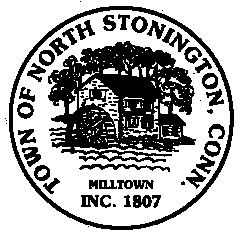 Town of North StoningtonBoard of Selectmen MeetingNew Town Hall Conference RoomMINUTES for December 12, 2017 at 6:45 PM